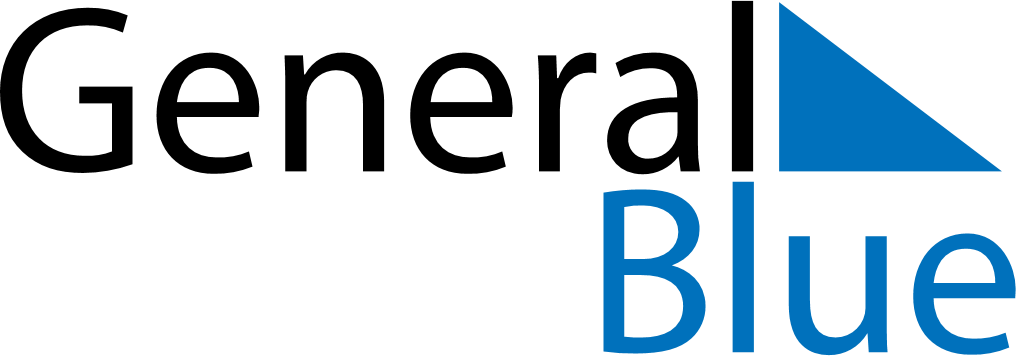 June 2024June 2024June 2024June 2024June 2024June 2024June 2024Jurva, South Ostrobothnia, FinlandJurva, South Ostrobothnia, FinlandJurva, South Ostrobothnia, FinlandJurva, South Ostrobothnia, FinlandJurva, South Ostrobothnia, FinlandJurva, South Ostrobothnia, FinlandJurva, South Ostrobothnia, FinlandSundayMondayMondayTuesdayWednesdayThursdayFridaySaturday1Sunrise: 3:49 AMSunset: 11:10 PMDaylight: 19 hours and 20 minutes.23345678Sunrise: 3:47 AMSunset: 11:12 PMDaylight: 19 hours and 24 minutes.Sunrise: 3:45 AMSunset: 11:14 PMDaylight: 19 hours and 28 minutes.Sunrise: 3:45 AMSunset: 11:14 PMDaylight: 19 hours and 28 minutes.Sunrise: 3:44 AMSunset: 11:16 PMDaylight: 19 hours and 32 minutes.Sunrise: 3:42 AMSunset: 11:18 PMDaylight: 19 hours and 36 minutes.Sunrise: 3:40 AMSunset: 11:20 PMDaylight: 19 hours and 40 minutes.Sunrise: 3:39 AMSunset: 11:22 PMDaylight: 19 hours and 43 minutes.Sunrise: 3:37 AMSunset: 11:24 PMDaylight: 19 hours and 46 minutes.910101112131415Sunrise: 3:36 AMSunset: 11:26 PMDaylight: 19 hours and 49 minutes.Sunrise: 3:35 AMSunset: 11:27 PMDaylight: 19 hours and 52 minutes.Sunrise: 3:35 AMSunset: 11:27 PMDaylight: 19 hours and 52 minutes.Sunrise: 3:34 AMSunset: 11:29 PMDaylight: 19 hours and 54 minutes.Sunrise: 3:33 AMSunset: 11:30 PMDaylight: 19 hours and 57 minutes.Sunrise: 3:32 AMSunset: 11:31 PMDaylight: 19 hours and 59 minutes.Sunrise: 3:31 AMSunset: 11:32 PMDaylight: 20 hours and 1 minute.Sunrise: 3:31 AMSunset: 11:34 PMDaylight: 20 hours and 2 minutes.1617171819202122Sunrise: 3:30 AMSunset: 11:34 PMDaylight: 20 hours and 4 minutes.Sunrise: 3:30 AMSunset: 11:35 PMDaylight: 20 hours and 5 minutes.Sunrise: 3:30 AMSunset: 11:35 PMDaylight: 20 hours and 5 minutes.Sunrise: 3:30 AMSunset: 11:36 PMDaylight: 20 hours and 6 minutes.Sunrise: 3:30 AMSunset: 11:36 PMDaylight: 20 hours and 6 minutes.Sunrise: 3:30 AMSunset: 11:37 PMDaylight: 20 hours and 7 minutes.Sunrise: 3:30 AMSunset: 11:37 PMDaylight: 20 hours and 7 minutes.Sunrise: 3:30 AMSunset: 11:37 PMDaylight: 20 hours and 7 minutes.2324242526272829Sunrise: 3:30 AMSunset: 11:37 PMDaylight: 20 hours and 6 minutes.Sunrise: 3:31 AMSunset: 11:37 PMDaylight: 20 hours and 6 minutes.Sunrise: 3:31 AMSunset: 11:37 PMDaylight: 20 hours and 6 minutes.Sunrise: 3:32 AMSunset: 11:37 PMDaylight: 20 hours and 5 minutes.Sunrise: 3:33 AMSunset: 11:36 PMDaylight: 20 hours and 3 minutes.Sunrise: 3:33 AMSunset: 11:36 PMDaylight: 20 hours and 2 minutes.Sunrise: 3:34 AMSunset: 11:35 PMDaylight: 20 hours and 0 minutes.Sunrise: 3:36 AMSunset: 11:34 PMDaylight: 19 hours and 58 minutes.30Sunrise: 3:37 AMSunset: 11:34 PMDaylight: 19 hours and 56 minutes.